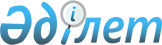 Об учетной регистрации иностранных граждан, осуществляющих миссионерскую деятельность
					
			Утративший силу
			
			
		
					Постановление Акимата города Алматы N 4/530 от 15 сентября 2003 года. Зарегистрировано Управлением юстиции города Алматы 29 сентября 2003 года за N 553. Утратило силу постановлением Акимата города Алматы от 9 июня 2011 года № 2/345

      Сноска. Утратило силу постановлением Акимата города Алматы от 09.06.2011 № 2/345.      Сноска. Согласно постановлению Акимата города Алматы от 28 июня 2004 года N 3/513, по всему тексту слово "Положение" заменить словом "Правила".       Во исполнение  постановления  Правительства Республики Казахстан N 702 от 17 июля 2003 года "О внесении дополнения в постановление Правительства Республики Казахстан от 28 января 2000 года N 136", предусматривающего введение учетной регистрации иностранных граждан, осуществляющих миссионерскую деятельность, Акимат города Алматы  ПОСТАНОВЛЯЕТ : 

      1. Утвердить "Правила об учетной регистрации иностранных граждан, осуществляющих миссионерскую деятельность" (приложение 1). 

      2. Утвердить единую форму "Разрешения" на занятие миссионерской деятельностью (приложение 2). 

      3. Контроль за исполнением данного постановления возложить на заместителя Акима города Алматы Бижанова А.Х.         Аким города Алматы                       В.Храпунов       Секретарь акимата                        К.Тажиева    

Приложение 1        

к постановлению акимата г. Алматы 

N 4/530 от 15 сентября 2003 г.  Правила 

о порядке учетной регистрации иностранных граждан,  

осуществляющих миссионерскую деятельность  

  

1. Общие положения       1. Настоящие Правила разработаны в целях реализации постановления Правительства Республики Казахстан N 702 от 17 июля 2003 года "О внесении дополнения в постановление Правительства Республики Казахстан от 28 января 2000 года N 136". 

      2. Учетной регистрации подлежат все иностранные граждане, прибывшие в Республику Казахстан в установленном законом порядке для осуществления миссионерской деятельности. 

      3. Учетная регистрация иностранных граждан, осуществляющих миссионерскую деятельность, производится Акимом района города Алматы по месту нахождения адреса юридического лица религиозного объединения.   

  

2.  Порядок учетной регистрации       1. Для осуществления миссионерской деятельности иностранные граждане представляют в аппарат Акима соответствующего района следующие документы: 

      1) заявление с указанием вероисповедной принадлежности и срока миссионерской деятельности; 

      2) копию доверенности или иного документа, выданного религиозной организацией на право осуществления миссионерской деятельности; 

      3) копию свидетельства о регистрации или иного документа, удостоверяющего, что религиозная организация, которую представляет миссионер, является официально зарегистрированной в соответствии с законодательством своей страны; 

      4) вызов религиозной организации, зарегистрированной в Республике Казахстан; 

      5) литературу, аудио-, видео- материалы и (или) иные предметы религиозного назначения, предназначенные для миссионерской деятельности.  

      2. При представлении указанных документов заявитель предъявляет паспорт, зарегистрированный в установленном порядке. 

      3. Учетная регистрация иностранных граждан, осуществляющих миссионерскую деятельность, производится в срок, не превышающий семи суток со дня подачи документов. 

      4. В случае соответствия представленных документов законодательству Республики Казахстан и настоящим Правилам, Аким района выносит соответствующее распоряжение об учетной регистрации иностранного гражданина, осуществляющего миссионерскую деятельность, и выдает разрешение (приложение 2) на занятие миссионерской деятельностью. 

       Сноска. Пункт 4 с изменениями, внесенными постановлением Акимата города Алматы от 12.01.2009 N 1/15. 

      5. Разрешение содержит регистрационный номер, дату выдачи, фамилию и имя миссионера, принадлежность к религиозному объединению и срок деятельности. 

      6. В учетной регистрации может быть отказано, если предмет и цели миссионерской деятельности противоречат законодательству Республики Казахстан.  

      7. Иностранный гражданин может быть лишен учетной регистрации, если будет установлено, что были представлены документы, содержащие недостоверные сведения, а также в случае противоречия миссионерской деятельности законодательству Республики Казахстан.        Секретарь акимата              К. Тажиева 

Приложение 2         

к постановлению акимата г. Алматы 

N 4/530 от 15 сентября 2003 г.  РАЗРЕШЕНИЕ 

На занятие миссионерской деятельностью в г. Алматы N _________             от "__" 200_ г.       1._______________________________________________________ 

                             (фамилия, имя миссионера) 

      2._______________________________________________________ 

       (вероисповедание, принадлежность к религиозному объединению) 

      3. Данное разрешение действительно до ______________________ 

                                        (срок действия разрешения)       Подпись акима района.       Секретарь акимата                             К.Тажиева  
					© 2012. РГП на ПХВ «Институт законодательства и правовой информации Республики Казахстан» Министерства юстиции Республики Казахстан
				